უცნაური სამყარო(ლიკა ჭიკაძე)ერთ ჩვეულებრივ დღეს მე ვიყავი ჩემს ოთახში. უეცრად უცნაური ხმები მომესმა კარადიდან. შეშინებული მიუახლოვდი კარადას და ფრთხილად გამოვაღე. უზარმაზარი უცნაური ფუტკარი უცნაური ფერებით გამაყრუებლად ზუზუნებდა. ჩემ თვალწინ ზღაპრული სამყარო გადაიშალა. ხეები პატარა. ფოთლები ყავისფერი. ხის ტანი მწვანე. დავიხედე ხელებზე და რას ვხედავ კანი ცისფერი მქონდა. ირგვლივ ბალახი სხვადასხვა ფერად შეფერადებულიყო. წითელი, ყვითელი, მწვანე, ვარდისფერი, იისფერი ფერადი ხალიჩასავით გადაკვროდა დედამიწას. ჩემს გვერდით ვეებერთელა ყვითელი იასამნისფერ გულიანი ყვავილი გაშლილიყო. მისი გამაბრუებელი სუნი უხვად იღვრებოდა და მწერებს ეძახოდა მოდით მიირთვით ჩემი ნექტარიო. ფეხი შევდგი და უი რაღაცას დავაბიჯე, დავიხედე და მანქანა ისეთი პატარა იყო გამიკვირდა ოდესმე ასეთში ვიჯექი მეთქი?  ავიხედე ცოტა ზევით და უცნაური სითხე ჩანჩქერივით ჩამოდის. გასინჯვა მომინდა, ჩავყავი ხელი და პეშვით ამოვიღე. ჯერ დავსუნე, ლიმონათის სუნი ჰქონდა. ცოტა მოვსვი. მმმ... რა გემრიელი ლიმონათია! მინდოდა კიდევ წინ წავსულიყავი მაგრამ უეცრად მომესმა ლიკააა! ლიკაა! კარადიდან უკან დავიხიე. იქვე სკამზე ჩამოვჯექი ოთახში ჩემი ბიძაშვილი შემოვიდა.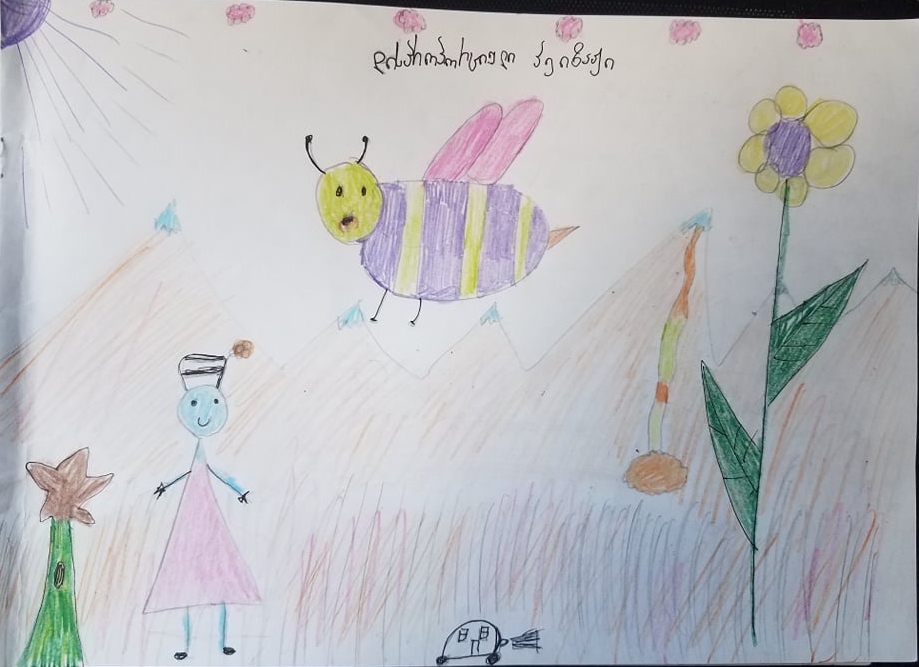 